.ГЛОБАЛНИ / ГОДИШЊИ  ПЛАН РАДА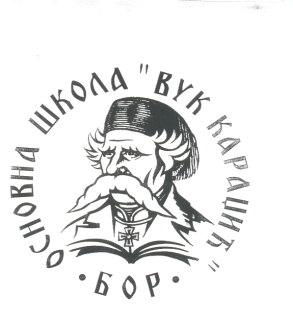 Разред: ______Предмет: ________________________________________На крају ___ разреда ученик ће бити у стању да: ________________________________________________________________________________________________________Предметни наставник:____________________ОБЛАСТ/ТЕМАОБЛАСТ/ТЕМАМЕСЕЦМЕСЕЦМЕСЕЦМЕСЕЦМЕСЕЦМЕСЕЦМЕСЕЦМЕСЕЦМЕСЕЦМЕСЕЦобрадаутврђивањесвегаIXXXIXIIIIIIIIIVVVI1.2.3.4.5.Укупно: Укупно: 